Figura 1 – Amostras de castanha-do-brasil, em suas embalagens originais, adquiridas em mercado local e encaminhadas ao laboratório para análise microbiológica.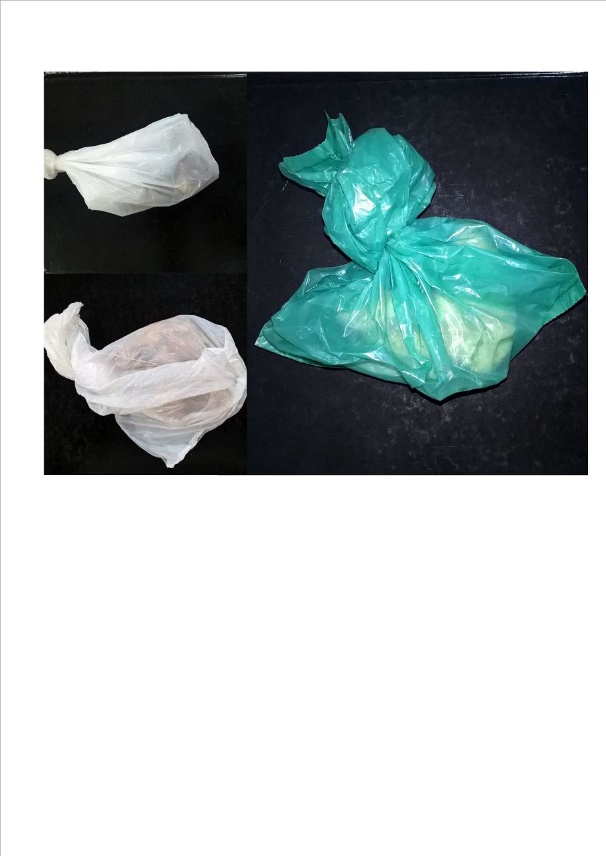 Fonte: autores.